Guía de Aprendizaje n°4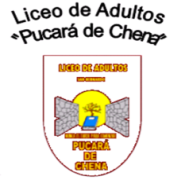 1nm – 1tp                      Nombre:                         Curso:                        Puntaje:                      Nota:                      Objetivo: Comprender textos informativos breves y extraer información explicita e implícitaActividad de comprensión lectoraAntes de comenzar la lectura:1º.- ¿Qué significado puede tener la palabra emprendedor o emprendedora? R:2º.- ¿Conoces a alguno/a?R:MUJERES EMPRENDEDORASHace casi dos años, después de 24 trabajando en una multinacional, me quedé en paro con 41 años y ¡¡mamá de dos niños pequeños!! Con hipoteca y sin título universitario, solo tenía mi experiencia de “administrativa-contable-formadora-gestora de personal, etc…”, o sea: ¡NADA!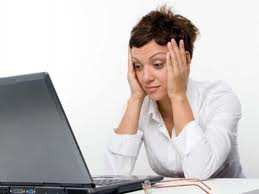 Mi marido, Luís Sánchez es propietario de una pequeña empresa dedicada al diseño web, programación y consultoría sobre e- commerce. Debido a la crisis, los grandes clientes restringieron sus gastos y la empresa vio reducida su facturación de forma drástica.Había llegado el momento de tomar una decisión. Yo con mi formación y mi situación personal no iba a encontrar fácilmente un empleo bien remunerado, y Luís no podía quedarse de brazos cruzados viéndolas venir. Así que, después de dar muchas vueltas y muchas conversaciones nocturnas, decidimos lanzar un proyecto que teníamos en mente hacia tiempo.Recursos disponibles: simbólicos.Experiencia mía y conocimientos en Internet: en esos momentos, mínimos . Ganas e ilusión: toda.Necesidad económica: a medio plazo, sí.Así nacía Documental Pymes: una comunidad digital para Pymes, emprendedores y profesionales.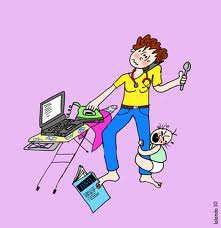 Durante este último año he sufrido los efectos secundarios de los emprendedores, he visto muy poco a mis hijos, de 9 y 4 años, mi  casa era un campamento de batalla, y el dormir se convirtió en algo que estaba excesivamente valorado.Después de casi dos años, el proyecto está arrancando con muy buenas sensaciones. Pero ser emprendedora y madre en época de crisis es muy duro. Ahora, debo decir que, de momento, la experiencia es muy positiva y eso hace que sin tener aún unosingresos económicos elevados sigamos sin perder la ilusión y el empuje. Seguimos creando y ampliando nuestro proyecto. Es más, estamos preparando nuestra primera ronda de financiación.Cristina Suárez	(Testimonio de una mujer emprendedora -Documento obtenido en Internet- Nombres modificados)Contesta las siguientes preguntas sobre el texto que acabas de leer1.-	¿Qué	edad	tenía	Cristina	cuando comenzó a trabajar?2.- ¿Cuáles son los miembros de la familia de Cristina?3.- ¿Por qué la empresa de Luís ha reducido su trabajo?4.- El matrimonio antes de comenzar su proyecto ¿qué hizo?5.- El matrimonio antes de comenzar a poner en práctica su proyecto no tenían casi nada, pero de algo tenían mucho ¿de qué?6.-¿Qué significa esta expresión? “quedarse de brazos cruzados viéndolas venir”7.- ¿Cuánto tiempo ha tardado el Proyecto en comenzar a tener algo de éxito8.- ¿Qué te ha parecido como reaccionó Cristina ante su problema de paro?